Сценарий праздника здоровья для детей детского садаДля младших и средних групп.« Айболит и Карлсон в гостях у ребят»Цель: воспитание бережного отношения к своему здоровью. Вести пропаганду здорового образа жизни; повышать интерес к физкультуре и спорту.
Задачи:
- расширить знания детей о профессии врача, о том, как он помогает людям быть здоровыми;
- формировать желание вести здоровый образ жизни;
- закрепить элементарные представления детей о том, как нужно заботиться о своем здоровье;
- содействовать созданию хорошего настроения.
Предварительная работа: 
- чтение К. Чуковский "Айболит";Подготовили и провели :Воспитатель младшей группы Тихонова О.Н. Филимонова А. А.Воспитатель средней группы Таубаева Н. К.Ребята выходят строем под музыку.Звучит песня «Физкульт-Ура!» (муз. Ю. Чичкова).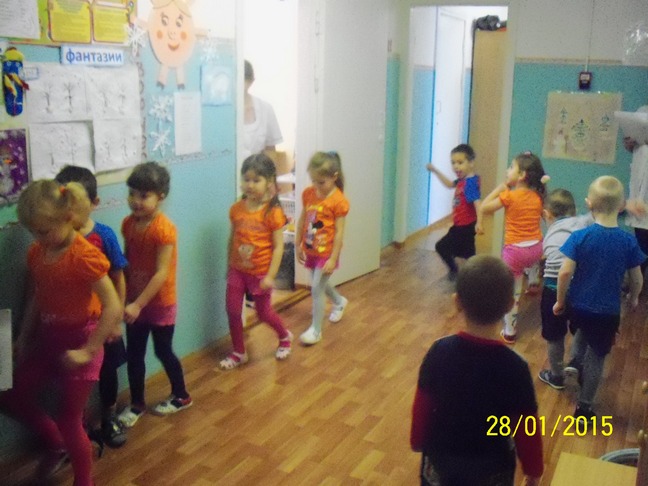 Ведущий.На спортивную площадкуПриглашаем всех сейчас.Праздник спорта и здоровьяНачинается у нас.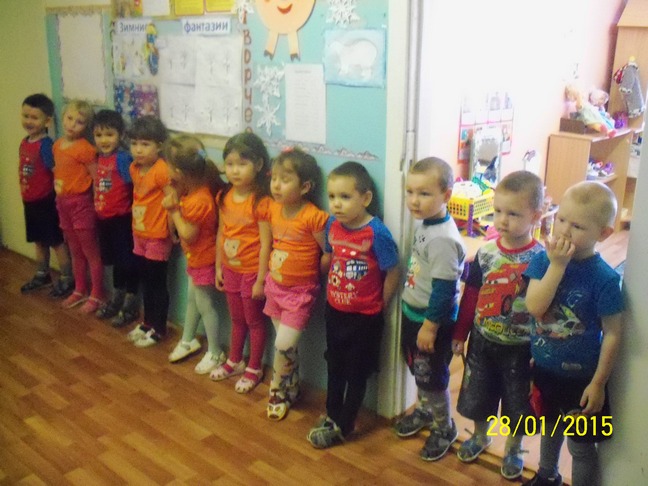 Спортом заниматься очень нужно, так как люди становятся здоровее, сильнее. А какие виды спорта вы знаете?Ответы детей.Стук в дверь.Ведущий.Что за гость спешит на праздник?Как зовут его, узнай?А для этого загадку поскорее отгадай:Приходи к нему лечитьсяЗверь любой, любая птица.Всем помочь он поспешитДобрый доктор ...Дети. Айболит!На ширме появляется вырезанная из бумаги кукла Айболит.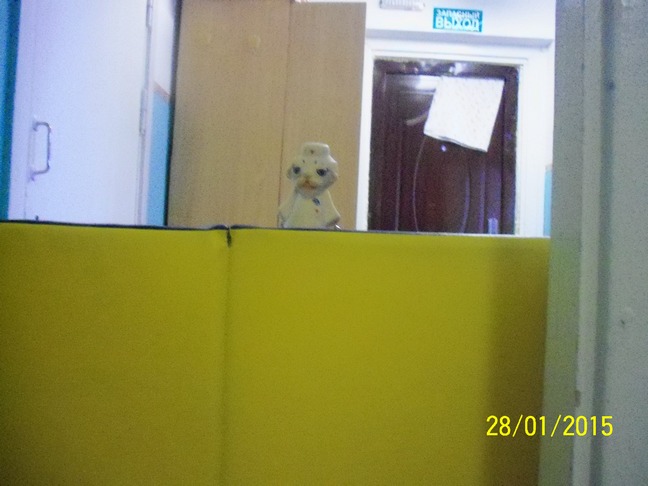 Ведущий. Доктор Айболит, а что же ты такой маленький?Как же ты с детьми играть будешь?Айболит.Злой Волшебник Бармалей,Ненавидевший людей,Съел в жару большую льдинуИ, пожалуйста, - ангина.Чтоб злодея уморить,Я его не стал лечить.И за это поплатился –Сразу в куклу превратился!Чтоб исчезли эти чары,Трижды крикнуть: «Тары-бары!Тары-бары, растабары,Улетайте, злые чары!»Дети повторяют 2-3 раза заклинания. Из-за ширмы выходит воспитатель в костюме Айболита.Айболит.Вот спасибо, ребятишки,Я теперь у вас в долгу.Только что у вас за праздникДогадаться не могу.Ведущий. День здоровья отмечает детский сад.Айболит.«Сад» - понятно, это место,Где деревья все растут.Почему же сад вдруг «детский»?Почему ребята тут?Ведущий.Чтобы было интересней,На вопрос ответим песней.Айболиту мы споем,Как мы в садике живем.Исполняется песня «Детский сад» (муз. А. Филиппенко, сл. Т. Волгиной).Айболит.Вот теперь мне все понятно.Рад за вас я от души,А знакома вам зарядка,Дорогие малыши?Дети. Да!Айболит.Молодцы, вопрос второйБудет посложнее:Кто звериную зарядку показать сумеет?Ведущий.Ребята наши все умеют,Вот посмотри «Зверобику».Исполняется танец «Зверобика» (муз. Б. Савельева, сл. А. Хайта и О. Левенбука).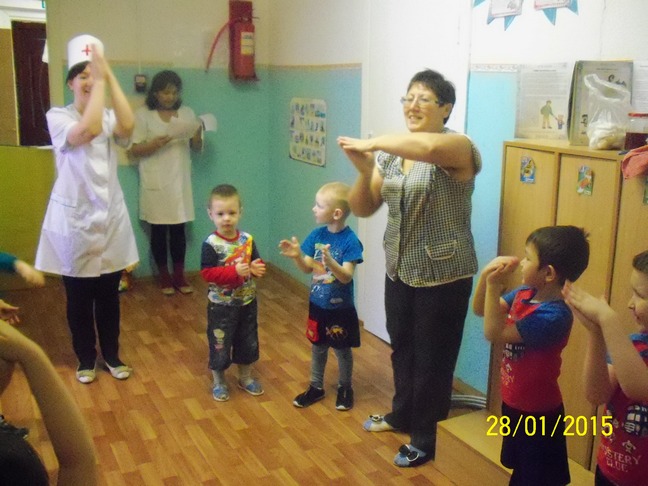 Айболит.А теперь, мои ребятки,Отгадайте-ка загадку:-Снег на полях, лёд на реках, вьюга гуляет, когда это бывает? (Зимой)- Без рук, без глаз, а рисовать узоры умеет? (Мороз)- Скатерть белая весь свет одела? (Снег)- Белая морковка, зимой растет. (сосулька)- Молодцы! Всё вы знаете о зиме.Ведущий:Как рады мы что пришла зима,оделись в белое поля.Стоят деревья в шапках белых.Зима для сильных, ловких, смелых.-Внимание, внимание объявляется первое состязание.Вьюга, Вьюга, Вьюга, не видать совсем друг друга,Мерзнут щеки на бегу, перегоним мы пургу!Пусть свирепствует мороз -состоится  зимний кросс!Состязания в валенках.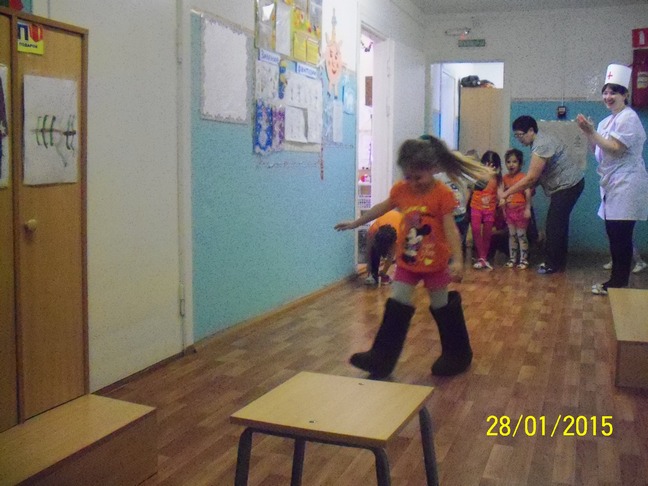 Зима: За окошком, за окном, белый снег летит кругом.Ой, снег, ой, снежок, словно пух, лежит у ног.Эй, снежок, спеши догнать, будем мы в снежки играть!Физкультминутка «Снежки»«Раз, два, три, четыре,мы с тобой снежки лепили:круглый, крепкий, очень гладкий,и совсем – совсем не сладкий.Раз - подбросим, два – поймаем,три – уроним и сломаем! »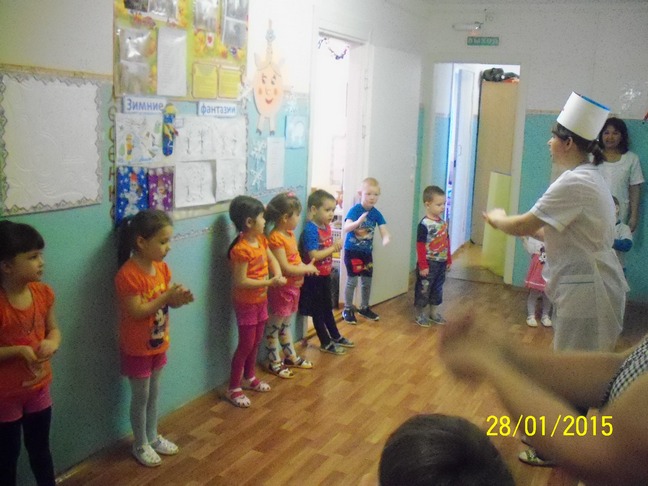 Проводится игра «Собери снежки». По полу разбрасываются самодельные снежки из ваты. Дети играют в игру несколько раз по 3-4 человека. Задача детей – собрать в разложенные обручи как можно больше снежков. Кто больше – тот и выигрывает.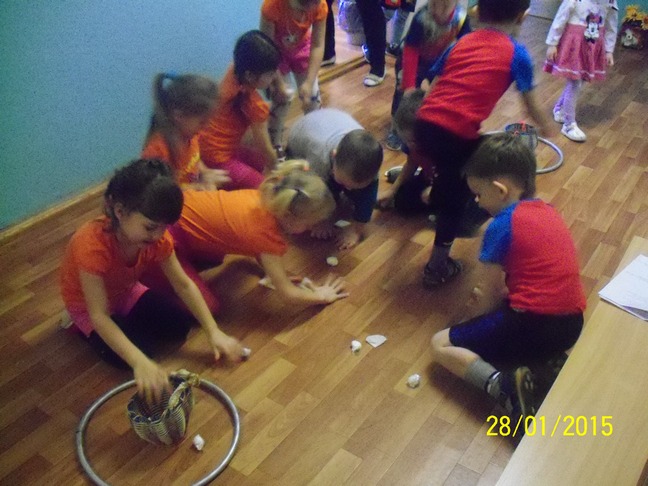 Айболит.Я учитель по здоровью,Обучаю всех с любовью:Рано утром просыпайся,Маме с папой улыбайся,И зарядкой занимайся,И водою обливайся,И в квартире убирайся,Аккуратно одевайся,Быстро в садик собирайся.Вбегает Карлсон. Он держится за сердце, за поясницу, охает.Айболит. Карлсон, что с тобой, ты заболел? Вставай, у ребят сегодня спортивный праздник.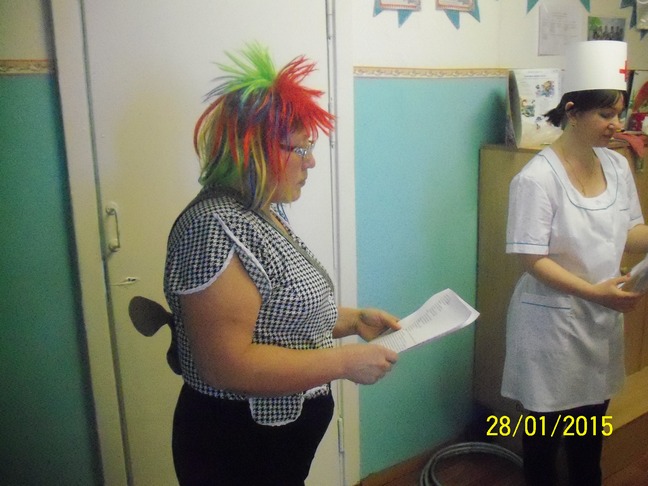 Карлсон.Опоздал! Я так спешил, торопился и... заболел.Я немного толстоват,Я немного скромноват,Но поверьте мне, ребята,В этом я не виноват.Айболит.А скажи-ка, Карлсон,Чем ты занят по утрам?Карлсон.Я, ребята, долго сплю,До полудня я храплю.Айболит.Расскажи, но по порядку,Часто делаешь зарядку?Спортом занимаешься?Водою обливаешься?Карлсон.Нет! Зарядки-то, ребята,Я не делал никогда!Закаляться?Страшно, братцы:Ведь холодная вода!Ведущий. Кажется, я знаю, чем вылечить Карлсона. Нужно дать ему варенья.Карлсон. И побольше!Карлсон (ест ложкой варенье). Ой! Полегче стало!Айболит у меня своё лекарство, это спорт : Ну что, продолжим лечение?Эстафета-«Быстрый-обруч»в путь за полезной марковкой. Соревнующиеся стоят в колонне по одному. первый бежит с обручем кладет его на пол, встает в него. Второй обруч кладет рядом, перешагивает в него, берет тот обруч, из которого вышел, перекладывает его перед собой и встает в него. И так далее. Побеждает та команда, которая быстрее закончит эстафету. (во время эстафеты звучит-музыка)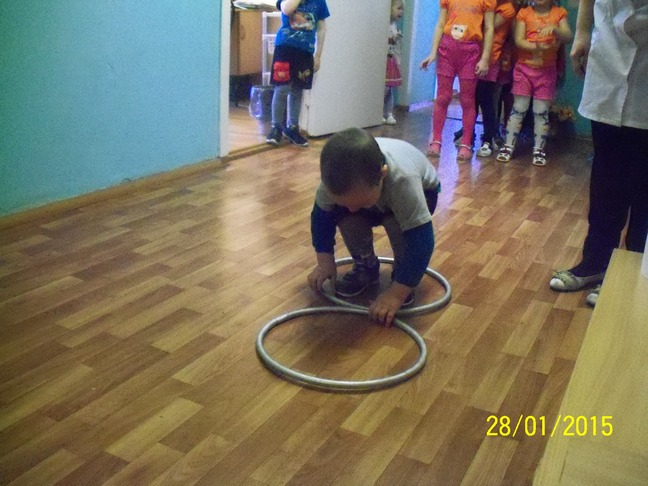 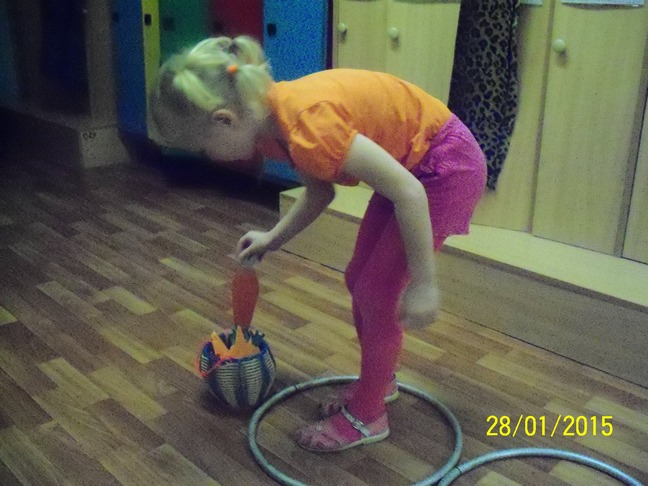 Карлсон. Ну нет это  не правильное лечениеЗнайте, дамы, господа:«Сникерс» - лучшая еда!Айболит.Будешь кушать «Сникерс» сладкий,Будут зубы не в порядке.Если кто не верит –На себе проверит.Айболит. Ребята, какую еду, что нужно кушать, чтобы быть здоровым и сильным?Дети. Овощи, фрукты.Айболит играет с детьми в игру на быстроту перевези овощи и фрукты для приготовления   «борщ», «компот».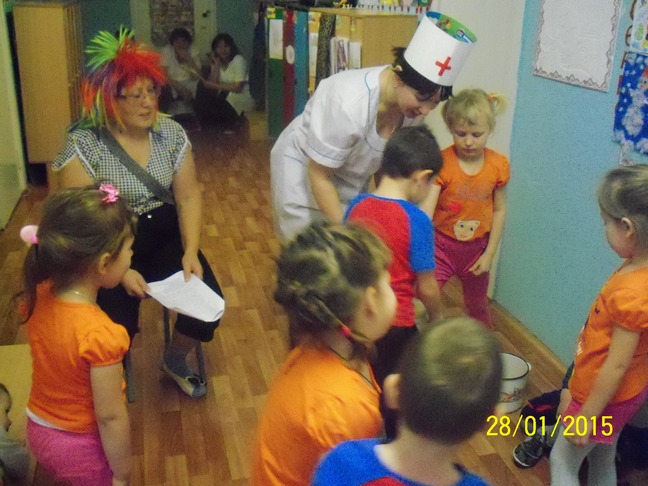 Айболит. Молодцы, ребята! Ешьте их как можно больше, ведь это живые витамины! Но не забывайте, что их нужно мыть водой, а руки - мылом.От простой воды и мылаУ микробов тает сила.Карлсон.Нет, ни к чему перед едойМыть фрукты, овощи водой.Их нужно съесть, водой запить,Потом в животике помыть.Ведущий. Карлсон, ты такой большой и в меру упитанный мужчина в самом расцвете сил, а говоришь такие глупости. Все ребята знают:Чтоб от микробов защититься,С водой и мылом нужно мыться.И каждый день перед едойМыть руки водой.Карлсон. Теперь я понял, я буду стараться делать правильно, чтобы не заразиться микробами.Наклоняется к детям, пытается причесать их своей расческой, вытереть нос своим носовым платком.Айболит. Какой ужас! Карлсон, что ты делаешь? Ведь это предметы личного пользования, они должны быть у каждого человека свои, и никому, даже тому, кого больше всех любишь, не давать их.Ребята, а вы знаете, что можно, а что нельзя давать друг другу.Ведущий предлагает поиграть и в игру «Можно-нельзя».(Соберем все вещи, которыми вы пользуетесь, и положим их на стол. Будем по очереди поднимать вещь и говорить, можно ею пользоваться сообща или нет. Нельзя пользоваться: зубной щеткой, расческой, полотенцем, тапочками, носовым платком и т. д., ключ никому давать нельзя.)Следующий,конкурс- « медвежья тропа»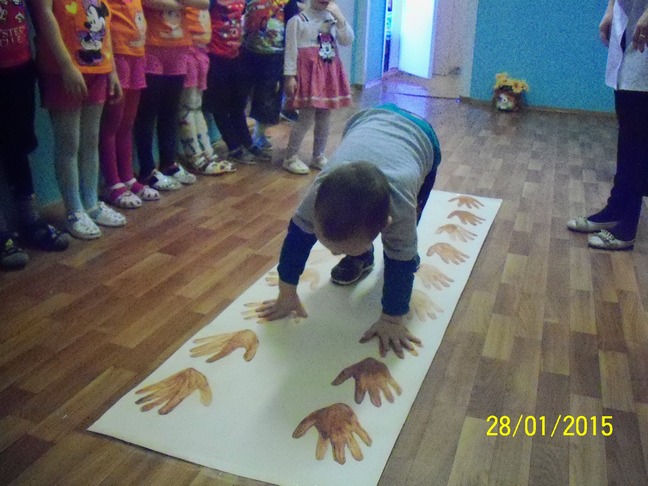 Что-то жарко мне стало! Нет ли у вас водицы напиться ?
Айболит: У нас и ведро есть, и колодец. Зачерпни воды из колодца!
Карлсон опускает ведро в «колодец», «вытаскивает» его с Золотой рыбкой.: Ой, да здесь Рыбка золотая, если её отпустить она исполнит ваше желание.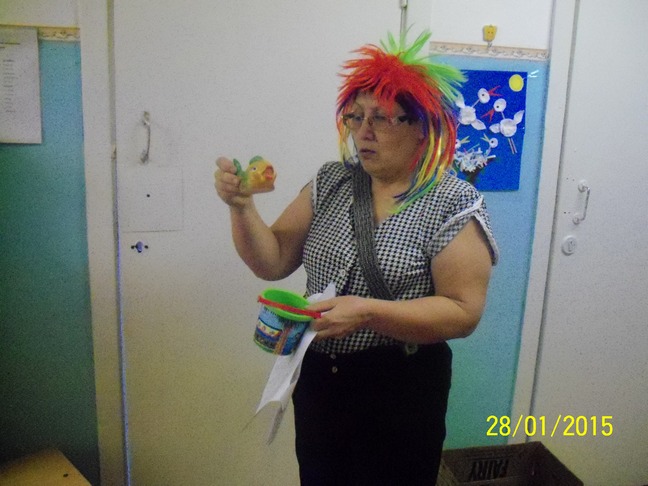 Дети, отпустим Рыбку? (Дети отвечают утвердительно.) 
А,что-попросим?-Дети_отвечают:-Подарки!
Золотая Рыбка: Ну, что ж, ваше желание я выполню! Опусти, ведро в колодец, скажи: «Раз-два-три, Рыбка, чудо сотвори!» — и вытаскивай ведро.
Карлсон повторяет, «вытаскивает» ведро и раздает подарки детям. 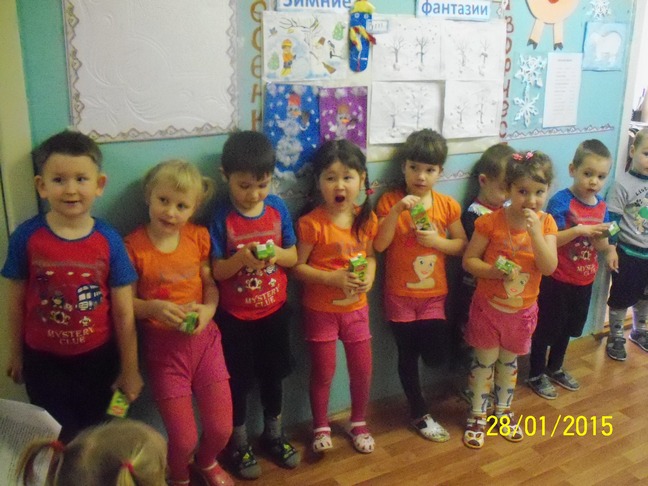 Все (Ведущий, Айболит, Карлсон).Чтоб расти и закаляться,Надо спортом заниматься.Закаляйся, детвора,В добрый час: Физкульт-Ура!Дети. Ура! Под песню Ю. Чичкова «Физкульт-Ура» дети покидают зал.